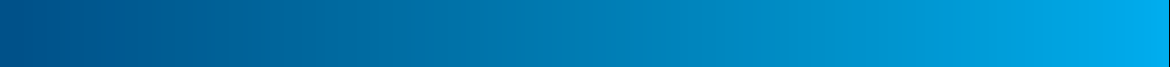 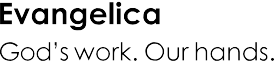 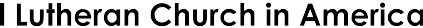 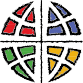 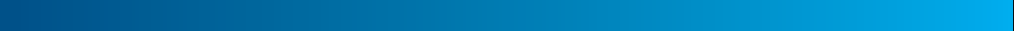 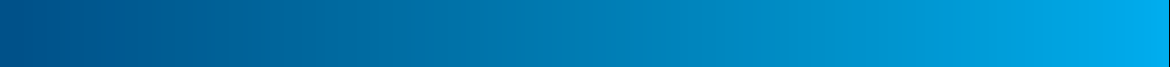 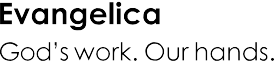 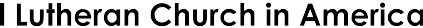 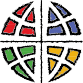 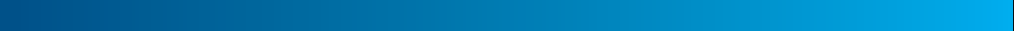 Your congregation’s plan for M IS S ION	S U P P OR T 2020As your congregation prepares a spending plan for 2020, please reflect on the following in making your decisions.How is your congregation using the good news of Jesus Christ to wonder, discover and boldly participate in what God is up to in the world?How is our identity as a church in the Lutheran tradition a driver for your congregation’s plan in the coming year?In what ways do the resources you allocate for ministry reflect our trust that God’s Spirit is active and transforms the lives of others?Where are you participating in ministries together with other expressions of the church to achieve a scale and scope that could not be done otherwise?How is your congregation a catalyst, convener and bridge builder for justice and peace?As you discuss your mission support commitment for the coming year, please consider what portion of your congregation’s weekly offerings will be shared with the synod and churchwide ministries beyond your congregation. We believe growing this portion each year models and encourages a growth in giving for each household.Name of congregationAddressCity, State, ZIP codeSubmitted by	DatePhone	Email  2019 Actual 220212017 Actual6 Actual21 2020 Projected 7 ProjectedRegular* offerings received from members$$Mission Support* budgeted for sharing with the synod and churchwide ministries$$Percentage of Mission Support (Mission Support divided by total regular* offerings) see example on back%%